PLEDGE FORM - 2019 WALK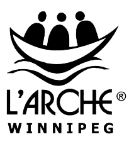  Walker: 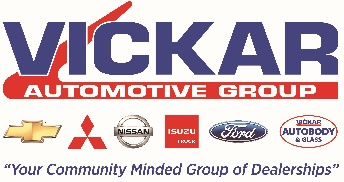 Phone:Email:	Team Name (if applicable):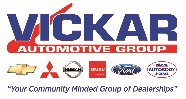 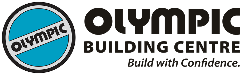 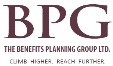 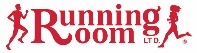 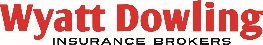 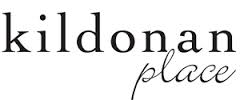 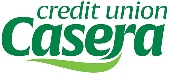 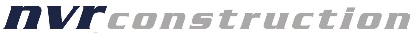 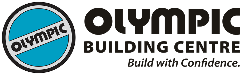 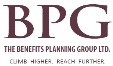 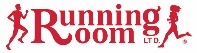 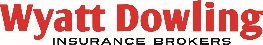 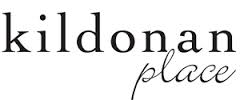 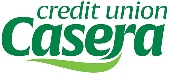 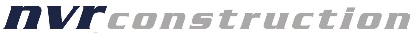 